A Weekly Newsletter of Nu‘uanu Congregational Church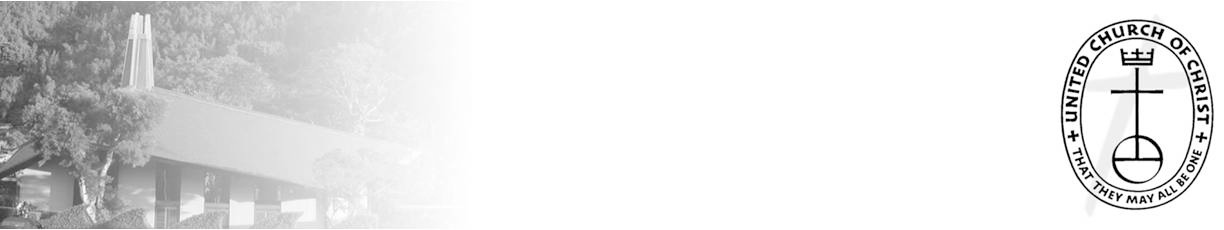 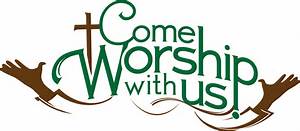 NOMINATIONS NEEDED!! WE NEED YOU! From Laurie Hamano, ModeratorWith Thanksgiving already behind us much planning needs to be happening.  The Council needs volunteers for two important positions on Council 1) Secretary and 2) Board of Trustees Chair.   Please contact Pastor Jeannie Thompson at # (808) 353-1387 or Laurie Hamano at (808) 256-0204 should you know of members of our congregation who have the talents for these positions and Laurie and or Pastor Jeannie will contact them.White Christmas When you are making your gift card purchases, please consider buying cards for food, either grocery stores like Foodland or family friendly restaurants like Zippy's. Family Promise has indicated that those locations are greatly appreciated. Thank you!Before dropping your gift cards in the box in the sanctuary, please write the cash amount on it so the Missions Committee can track our donations & so the recipient will know the value when bringing it to  the store. Thank you!YMCA Winter Intersession	The YMCA will be having their Winter Day Camp at NCC.  It will be held from December 19-23 and 27-30, 2022.	People may register their children in elementary & Middle school Students (K-8) at ymcahonolulu.org or call (808) 678-4296.  They are offering 20% off youth programs, swim lessons, and more with a Y membership!Planning for December servicesAs we patiently await the birth of the Christ Child, we will engage in a little merry making by observing the following Sundays:December 18 - Birthday Celebration - Wear bright colors - stay after service for cake, ice cream and soda floats. For those of us who are lactose intolerant, we'll just eat and run. December 25 - Christmas Day - Wear green, white and/or redHope you will join us each Sunday, whether you dress up or not, for this special Advent season!Osteoporosis MedicationDonna Chung has 4 months of Alendronate (same as Fosamax) 70 mg that were prescribed to her that are not expired. It is used for the treatment of osteoporosis.She no longer needs them but do not want them to go to waste. If any one can use them, please call (808) 744-6015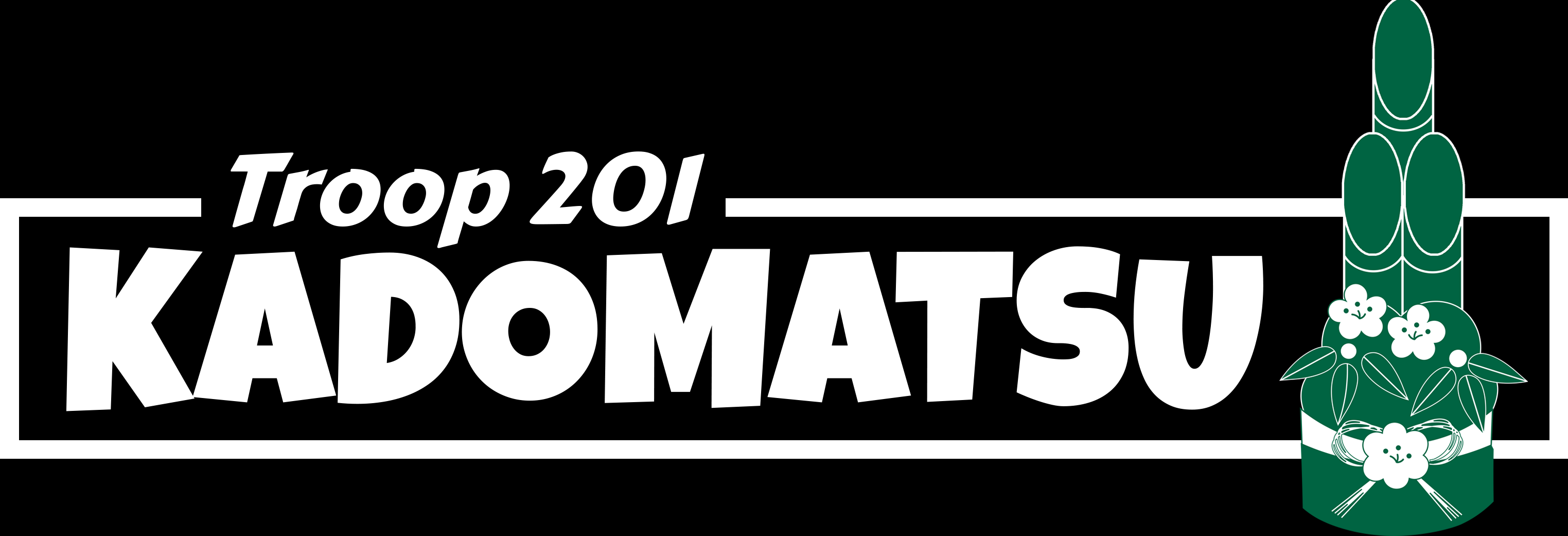 Troop 201 will be assembling their kadomatsu on Friday, December 16 through Sunday, December 17 in our gym. It is a huge undertaking and is the troop's sole fundraiser for the year. In the past quite a number of NCC members have helped the scouts assemble their kadomatsu. They have been so supportive of our programs over the years & this is a great way for us to demonstrate our appreciation. This year, the troop has designed a T-shirt for people to wear on the work day. While it is in no way mandatory for anyone to purchase a shirt, if you would like to obtain one, they will be available for $10. The clip art shows the design. Please let Judy Keith know if you would like to buy a shirt.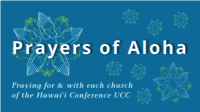 Week of December 11:
Kalaiakamanu Hou Cong'l Church (Moloka'i)
Lihu'e Christian Church (Kaua'i)
Week of December 18:
Kalanikāhua Hou Church (Maui)
Laupahoehoe Cong'l Church (Hawai'i Island)New Email Addressesby Mairi ManleyOn Friday, November 4 - the office changed phone and internet service.  Our phone number will remain the same!  We will be using different email addresses to the following:Pastor email: pastor.nuuanucongregational@gmail.comOffice email: nuuanucongregational@gmail.comBookkeeper email bookkeeper@NuuanuCC.onmicrosoft.comContributions and Pledges 2022	Just a reminder....in order for contributions to be credited for the 2022 tax year, they must be either mailed to the church with a USPS postmark not later than December 31, 2022, or received by the church office before 12:00 p.m. Friday, December 30, 2022. Contributions received after that will be credited to 2023.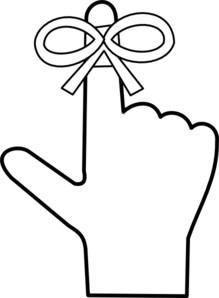 You should have received your pledge cards in the mail.  Mahalo to all who brought in their pledges in on Stewardship Sunday.  If you have not, please mail it in or you may drop it into the offering plate.